 CAMEDO2 ½-Zimmer-Maisonettewohnungan sehr ruhiger Lage im Dorfzentrum …………………………..………………………………………..…………………….…………………………………….Appartamento duplex di 2 ½ localinel nucleo in posizione molto tranquilla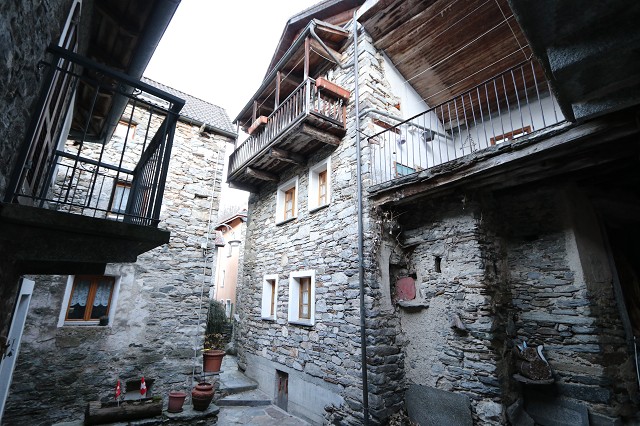                                             4180/3677   Fr. 155‘000.--  Standort | Umgebung6659 Camedo/Borgnone, Nucleo 21Region:	CentovalliLage:	sehr ruhige Lage im DorfzentrumAussicht:	etwas BergsichtSchulen:	jaEinkauf:	jaöffentlicher Verkehr:	jaDistanz nächste Stadt:	18kmDistanz Autobahn:	40km  BeschreibungDieses grosse 4 ½-Zimmer-Dorfhaus mit einer 2-Zimmer-Duplex-Einliegerwohnung liegt im Dorfzentrum von Camedo im Centovalli.  Das Haus befindet sich in einem guten Zustand. Es wurde sehr schön und rustikal ausgebaut und bietet ein äusserst charmantes, rustikales und heimeliges Ambiente. Auf den 3 Etagen sind eine 4 ½-Zimmer-Hauptwohnung sowie eine 2-Zimmer-Duplex-Einliegerwohnung mit separaten Eingängen eingebaut. Der Eingang mit Dusche/WC führt in das 1.OG, wo eine Garderobe, WC, die Wohnküche und der Wohnraum eingebaut sind. Via Rundtreppe gelangt man ins oberste Geschoss mit offenem Büro, schönem Mansarden-Schlafzimmer sowie grossem Zimmer mit Galerie und Aussichtsbalkon. Die 2-Zimmer-Duplex ist im EG über einen kleinen Sitzplatz oder im Obergeschoss über eine Verbindungstüre via Hauptwohnung erreichbar. Sie beinhaltet einen gemütlichen Wohn-/Essbereich mit Cheminée und Eckküche sowie in der oberen Etage ein Bad/WC mit Schlafzimmer. Vor dem Erdgeschoss befindet sich ein kleiner öffentlicher Platz, der auch als Aussensitzplatz genutzt werden kann.Das Rustico ist bis ca. 50m mit dem Auto erreichbar. Hier gibt es öffentliche Gratisparkplätze. Über einzelne Steintreppen gelangt man in wenigen Schritten hinunter zum Haus. Camedo liegt unmittelbar an der Grenze zu Italien. In nur ca. 25 Minuten gelangt man an den Lago Maggiore und nach Locarno und Ascona. Es besteht eine gute Verbindung mit der Centovallibahn nach Locarno. Die Fahrt zur Autobahn A2 in Bellinzona-Süd dauert 45 Minuten.Im Dorf gibt es eine Einkaufsmöglichkeit sowie grössere Geschäfte im nahen Italien.Die Wohnungen können auch einzeln gekauft werden. Die 2-Zi.-Wohnung zu Fr. 155‘000.--und die 4-Zimmer-Wohnung zu Fr. 210‘000.--. Beide Wohnungen zu Fr. 365‘000.--.  Highlightssehr heimeliges und charmantes Ambienteschön ausgebaute, rustikale Räumlichkeitenzwei Wohneinheiten mit je Balkon bzw. Sitzplatzsehr ruhige Lage im Dorfzentrum   Ubiciazione6659 Camedo/Borgnone, nucleo 21Regione: CentovalliPosizione: molto tranquillaVista: siScuole: sìAcquisto: sìtrasporto pubblico: sìDistanza dalla prossima città: 18kmDistanza autostrada: 40 km  DescrizioneQuesta casa nel nucleo di 4 ½ locali e un appartamento duplex di 2 ½ locali è situata in una posizione molto tranquilla a Camedo nelle Centovalli.L’edificio si trova in buono stato e le ristrutturazioni sono sempre fatte bene. La casa ha un ambiente rusticale. Nel piano d’entrata si trovano la cucina abitabile, il soggiorno e un WC. Sotto tetto sono un ufficio aperto, una camera di letto e la camera grande con galleria e balcone.  Nel piano terra si trova una entrata per l’appartamento di 2 ½ locali duplex con soggiorno con camino, cucina e nel piano sopra una camera, una doccia/WC con collegamento nel appartamento grande. Davanti al piano terra si trova una piccola piazzale comunale con possibilità d’usare come cortile.L’immobile non è raggiungibile in macchina. Ci sono posteggi comunali sopra la proprietà. Il tragitto per l’autostrada A2 a Bellinzona-Sud dura 45 minuti. I centro di Locarno dista 25 minuti. Tramite treno si raggiunge Locarno e Domodossola. Possibilità d’acquisti e scuole si trovano nel comune o nel comune di Ré in Italia.Si può anche acquistare l’appartamento di 2-locali a Fr. 155'000.-- e l’appartamento di 4 loc. a Fr. 210'000.--. La casa costa Fr. 365'000.-- ………………………………………………………………………………………………………..  Highlightsposizione molto tranquillaambiente rusticalespaziosoabitazione anche secondaria  Eingang, Dusche/WC, Wohnküche, Garderobe          entrata, doccia/WC, cucina e pranzo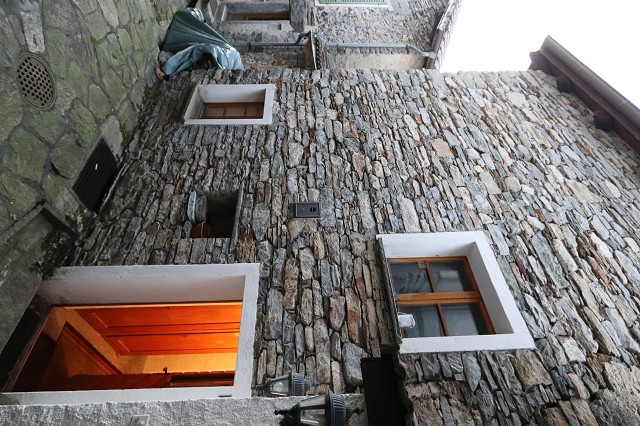 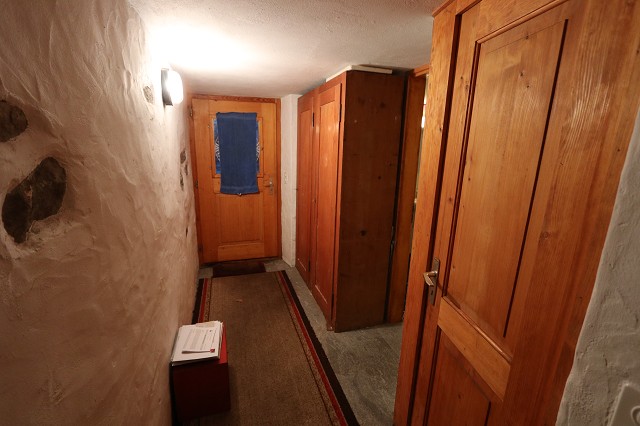 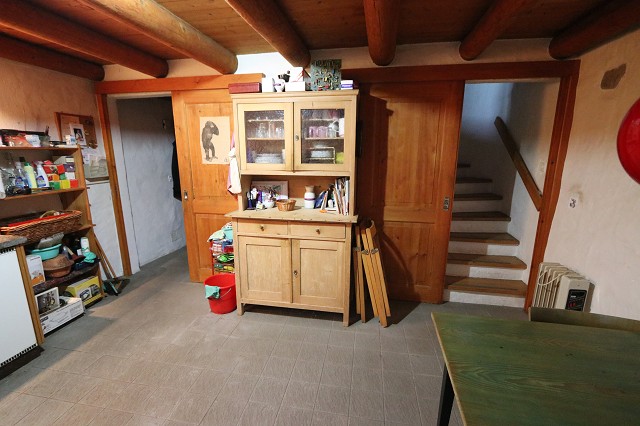 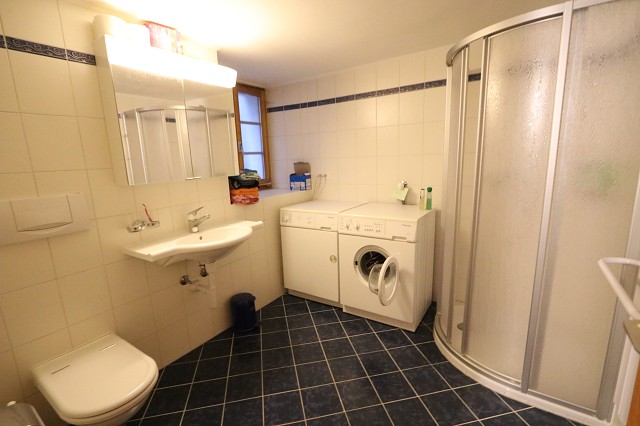 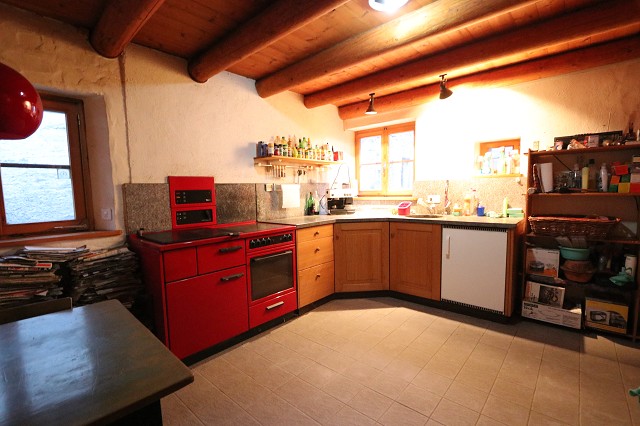 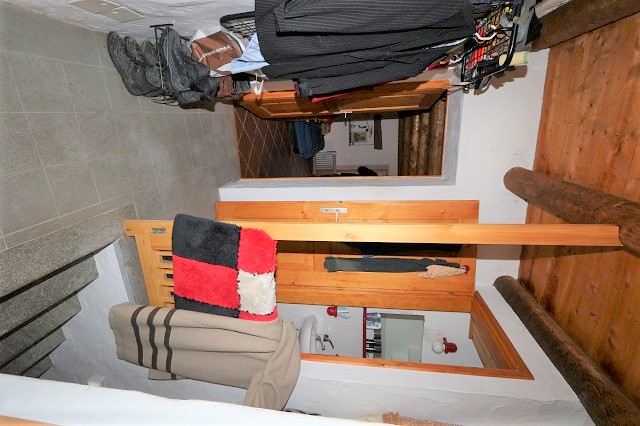         Wohn-/Esszimmer, Mansardezimmer und Büro          soggiorno/pranzo, camera manserdata e ufficio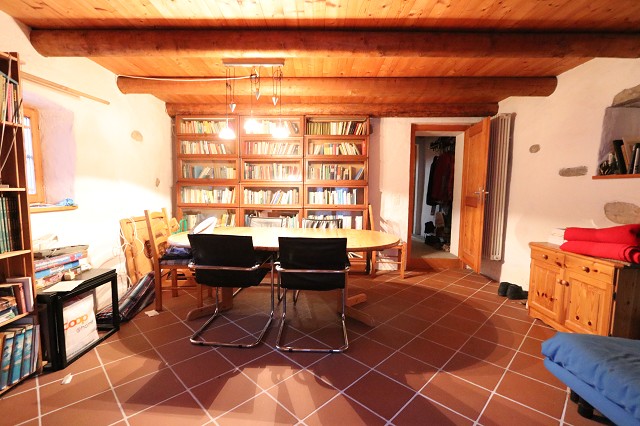 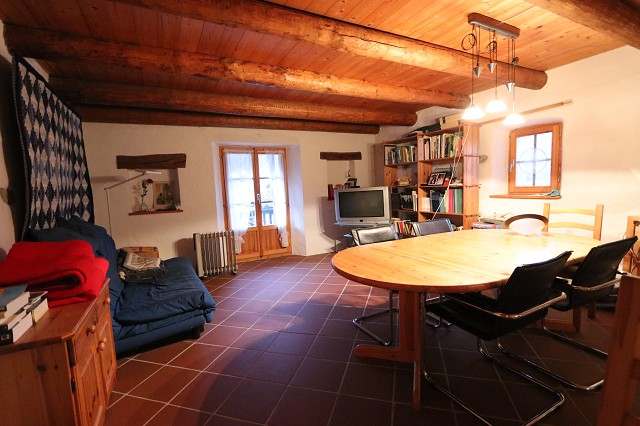 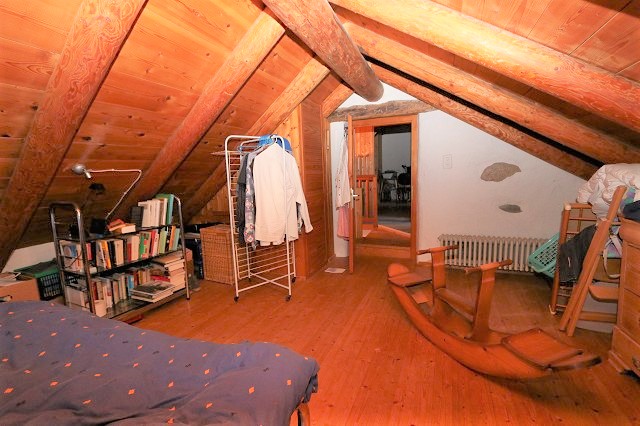 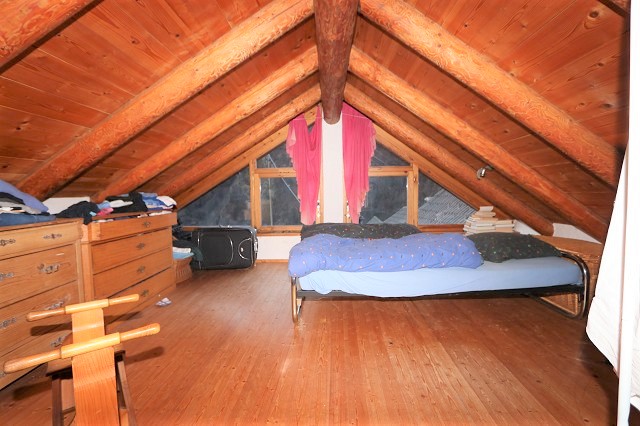 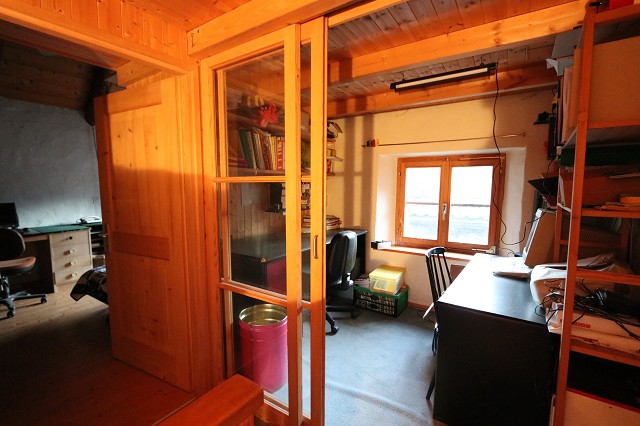 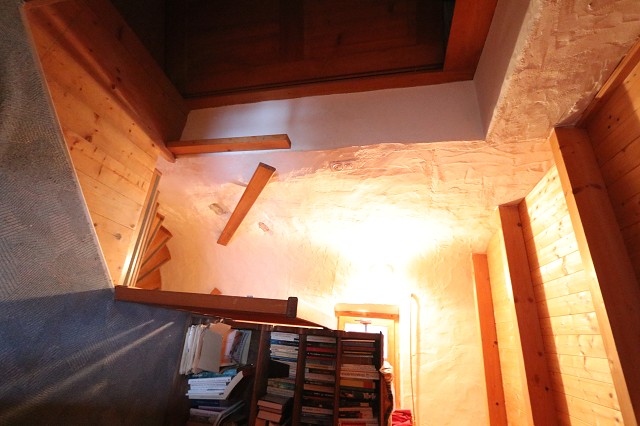              Zimmer mit Galerie und Aussichtsbalkon        camera con galleria e balcone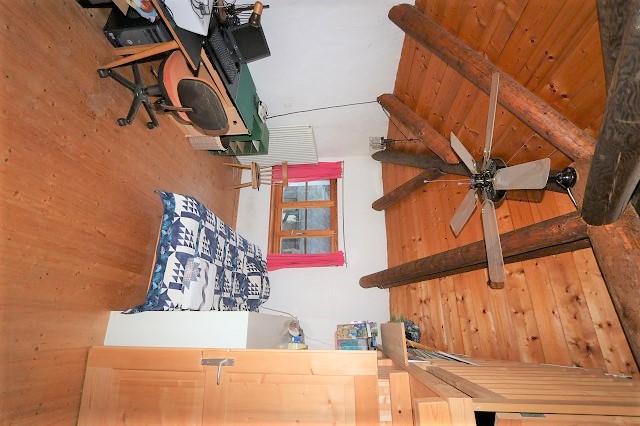 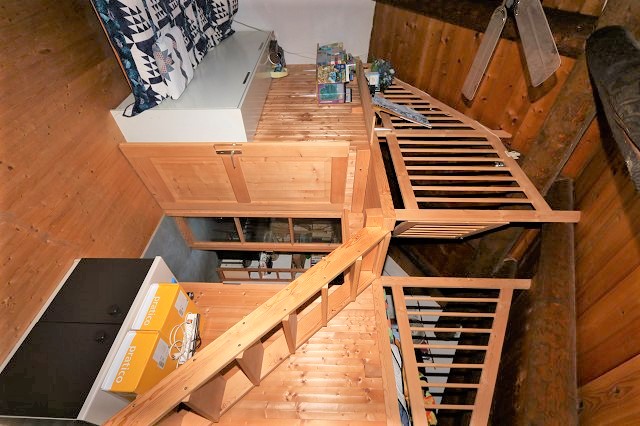 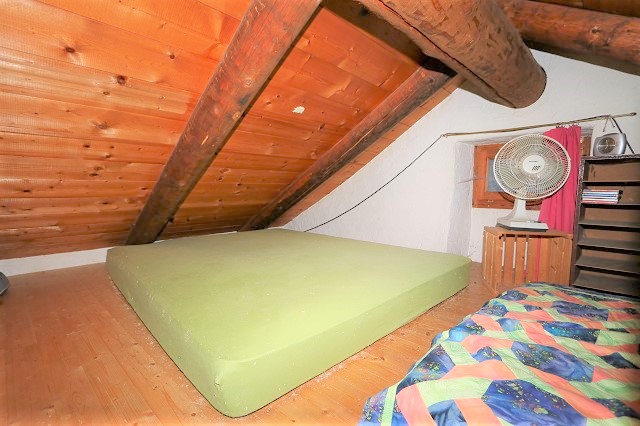 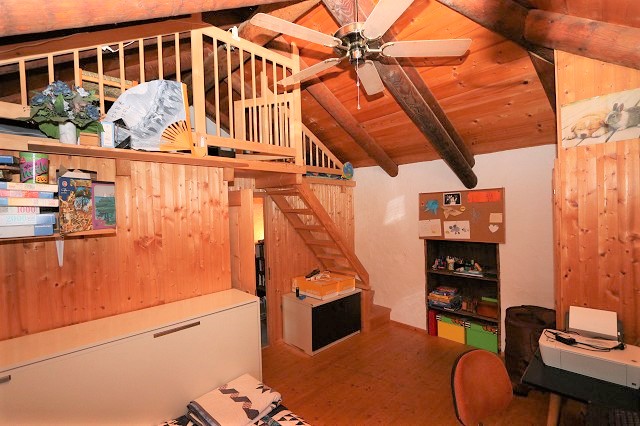 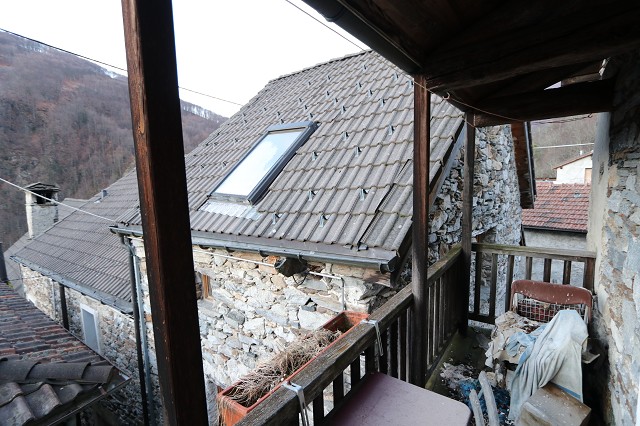 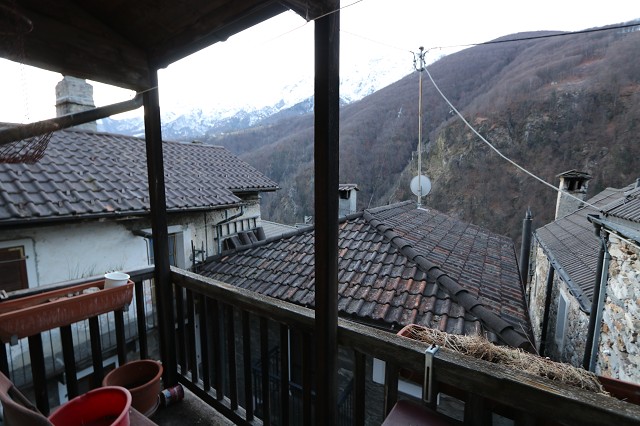                             2-Zimmer-Duplex mit Sitzplatz         duplex di 2 locali con cortile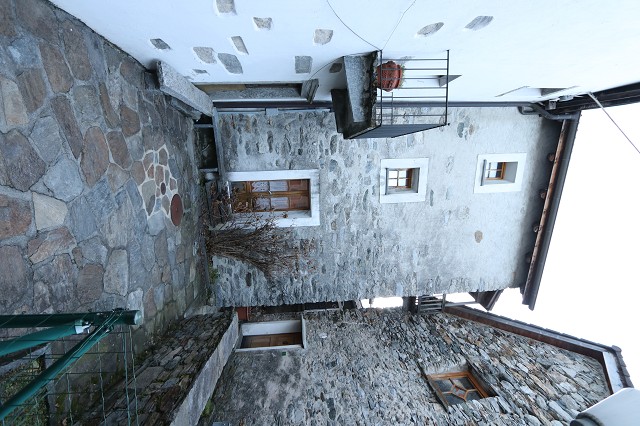 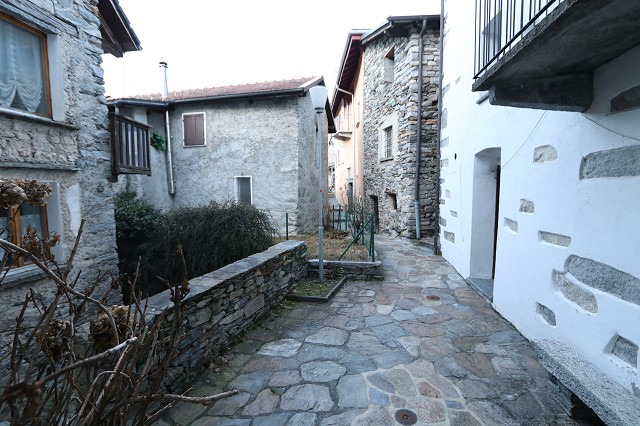 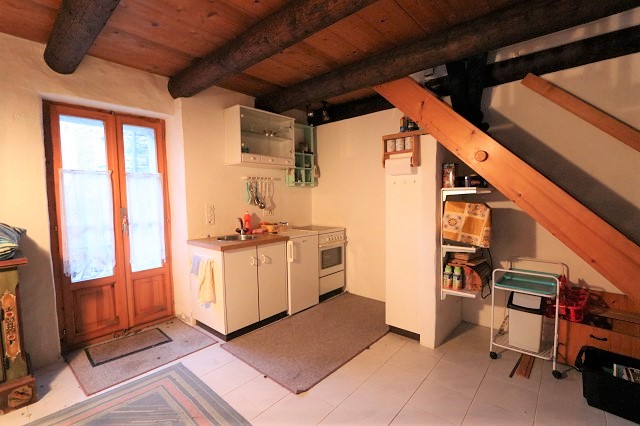 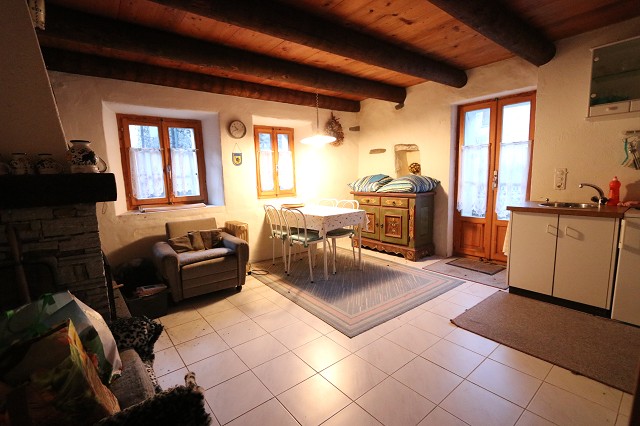 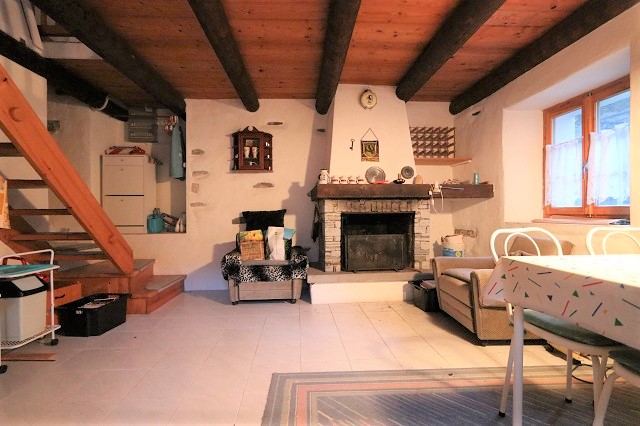 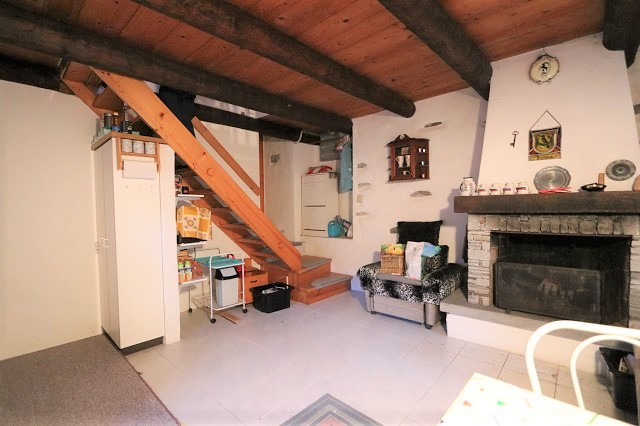                             2-Zimmer-Duplex mit Aussicht          app. duplex: soggiorno, bagno e vista 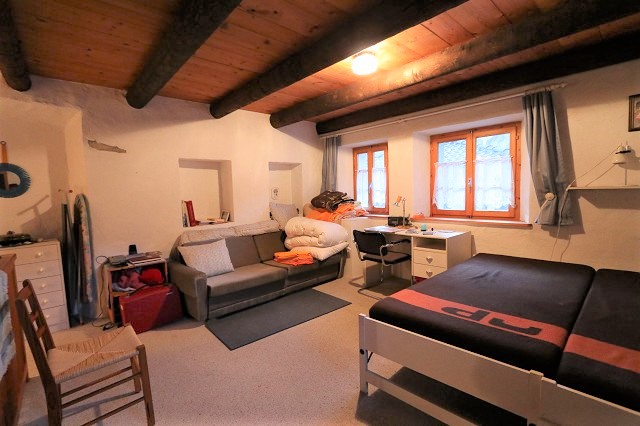 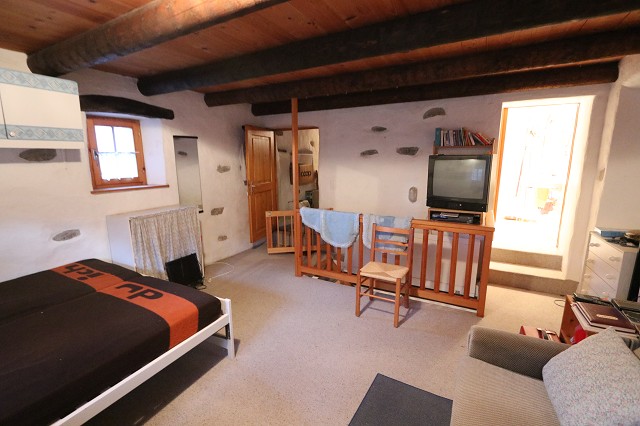 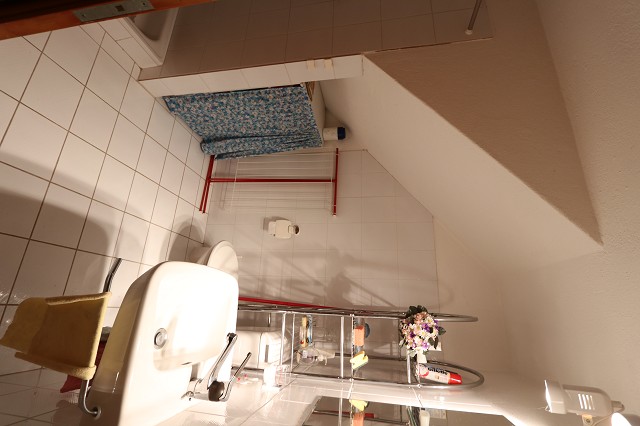 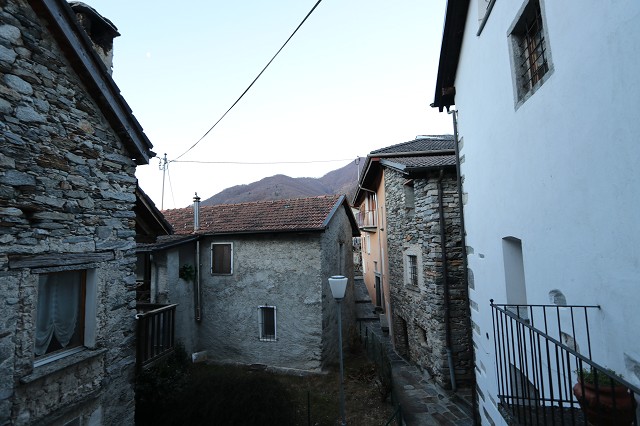 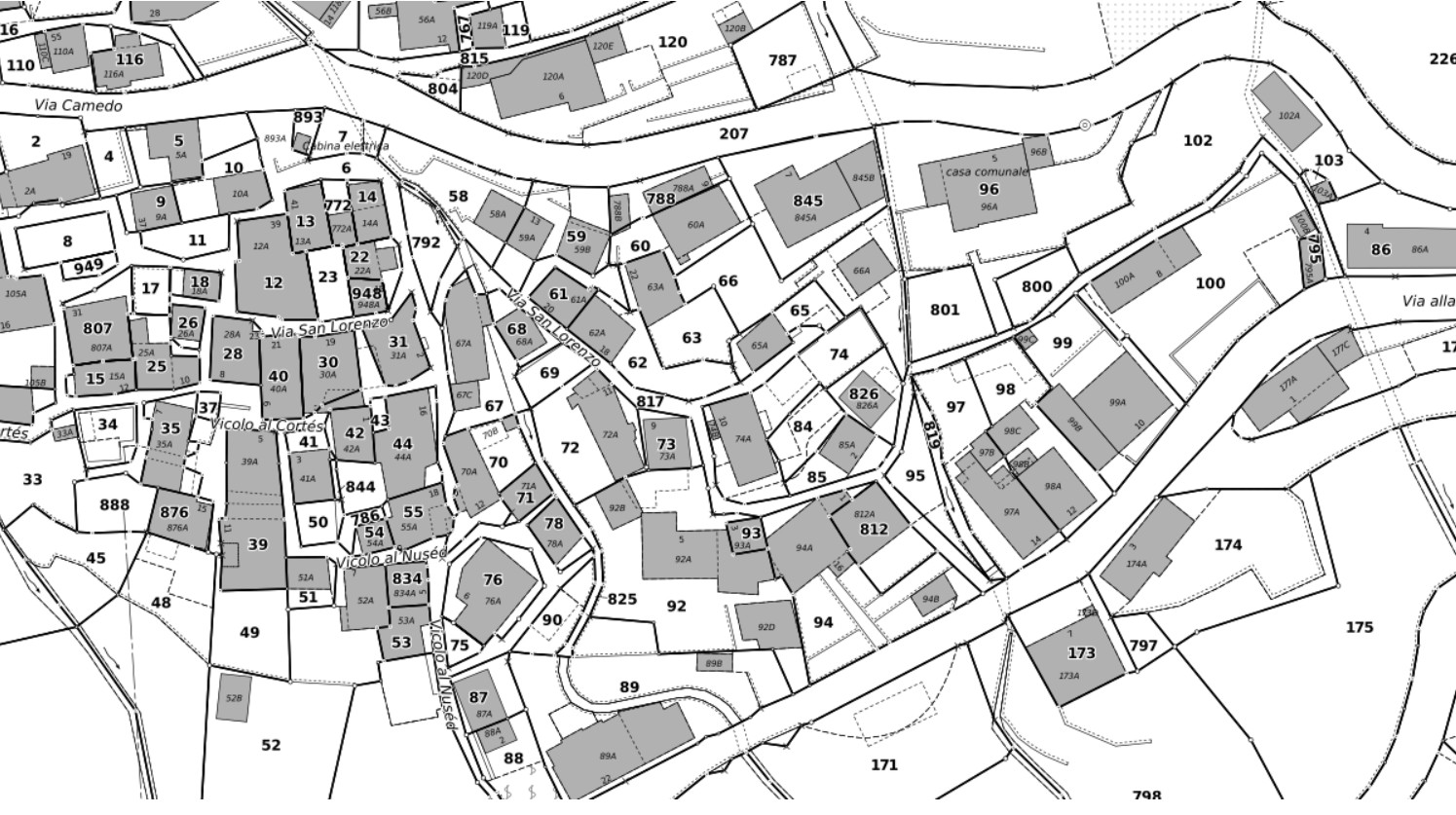 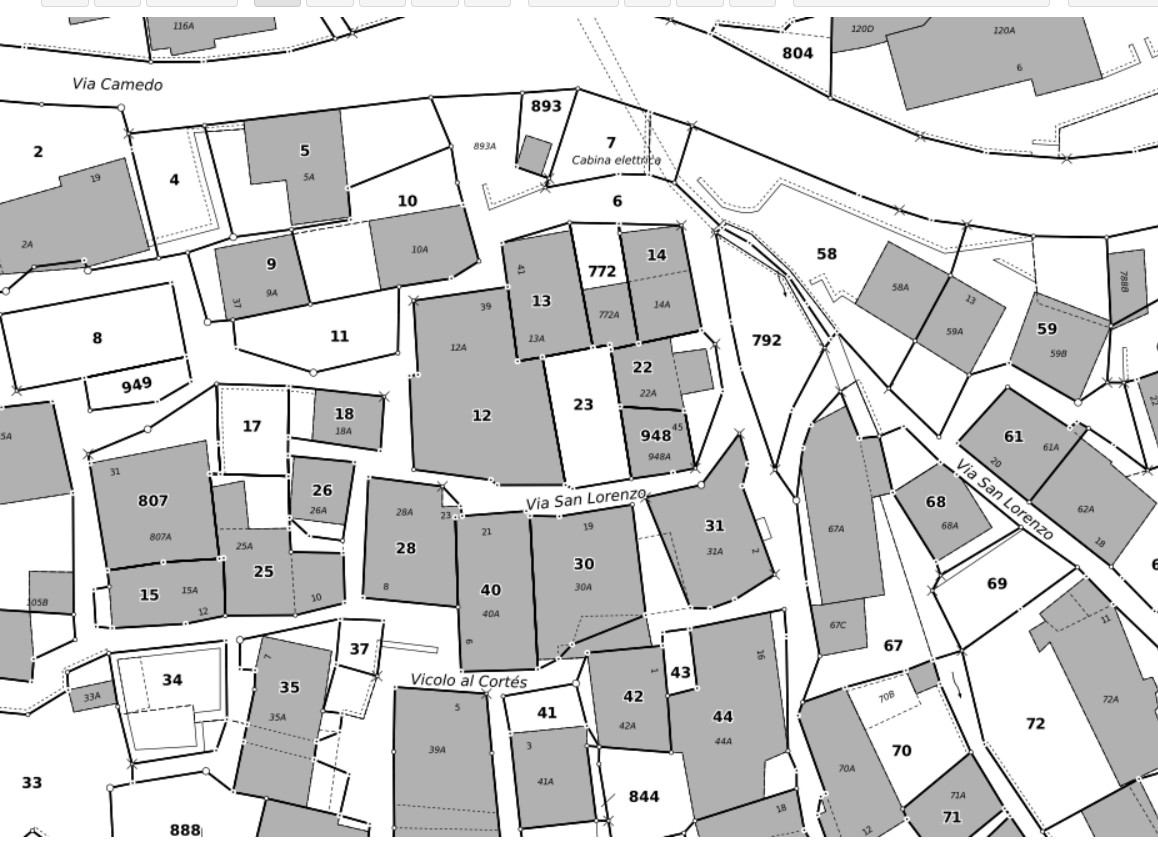 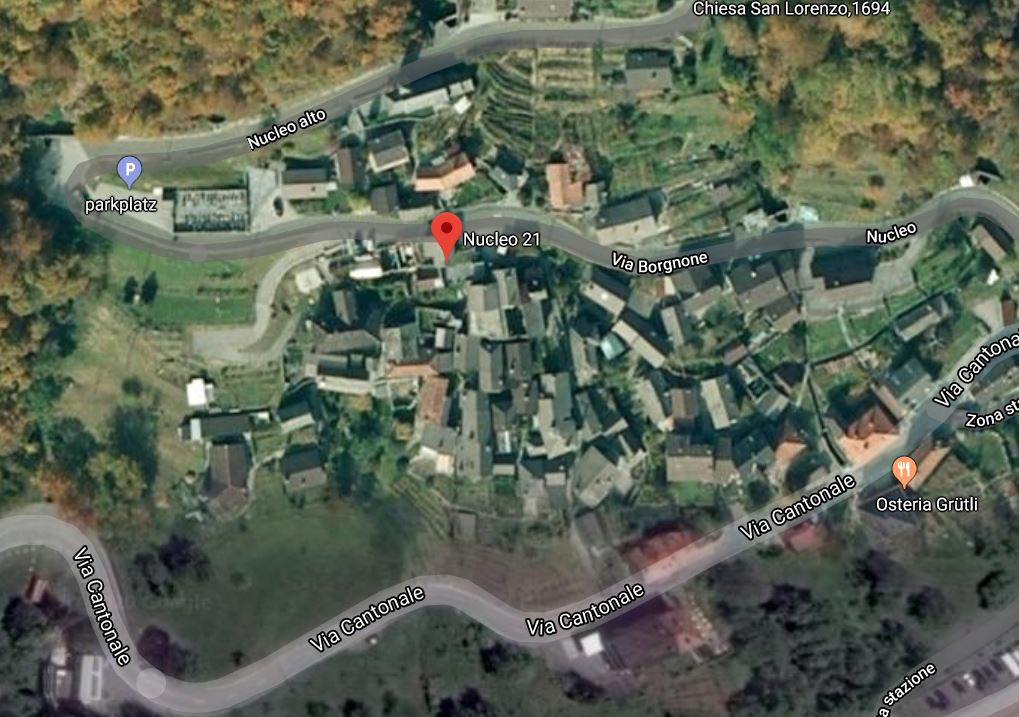 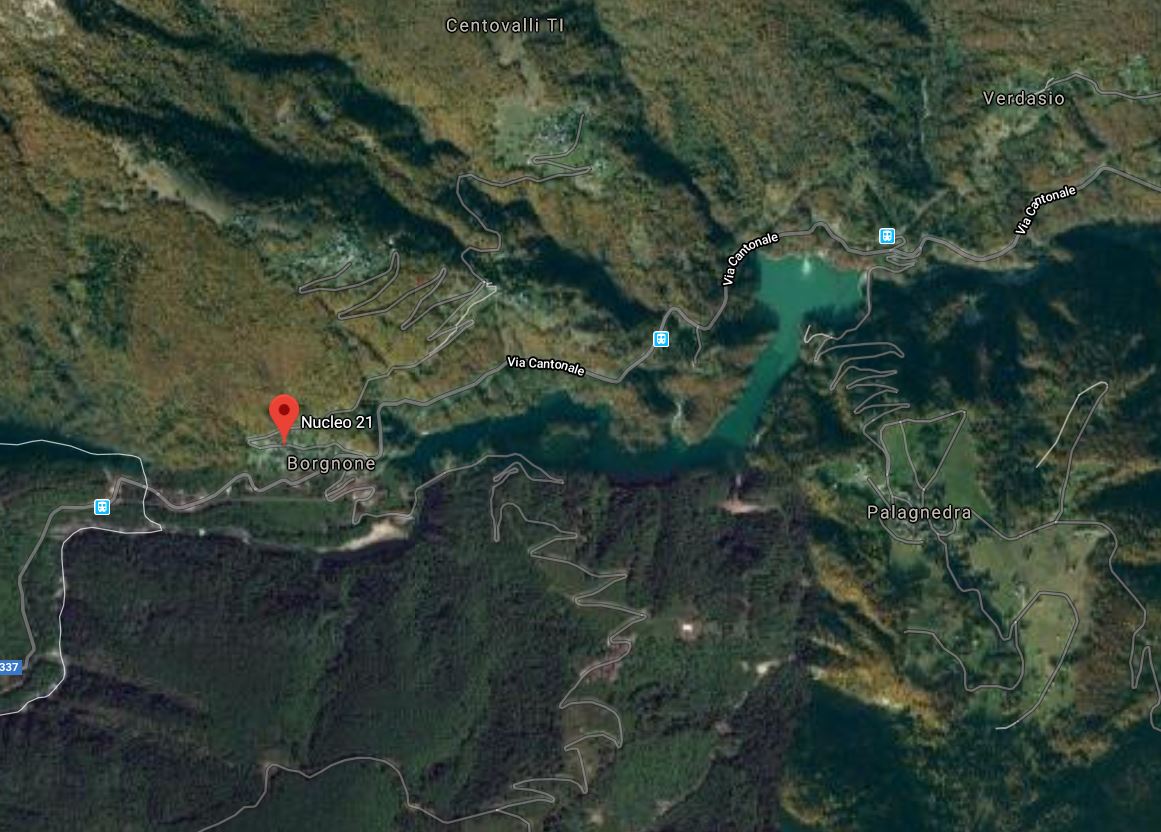   TICINO | Ascona       TICINO |   Camedo/Borgnone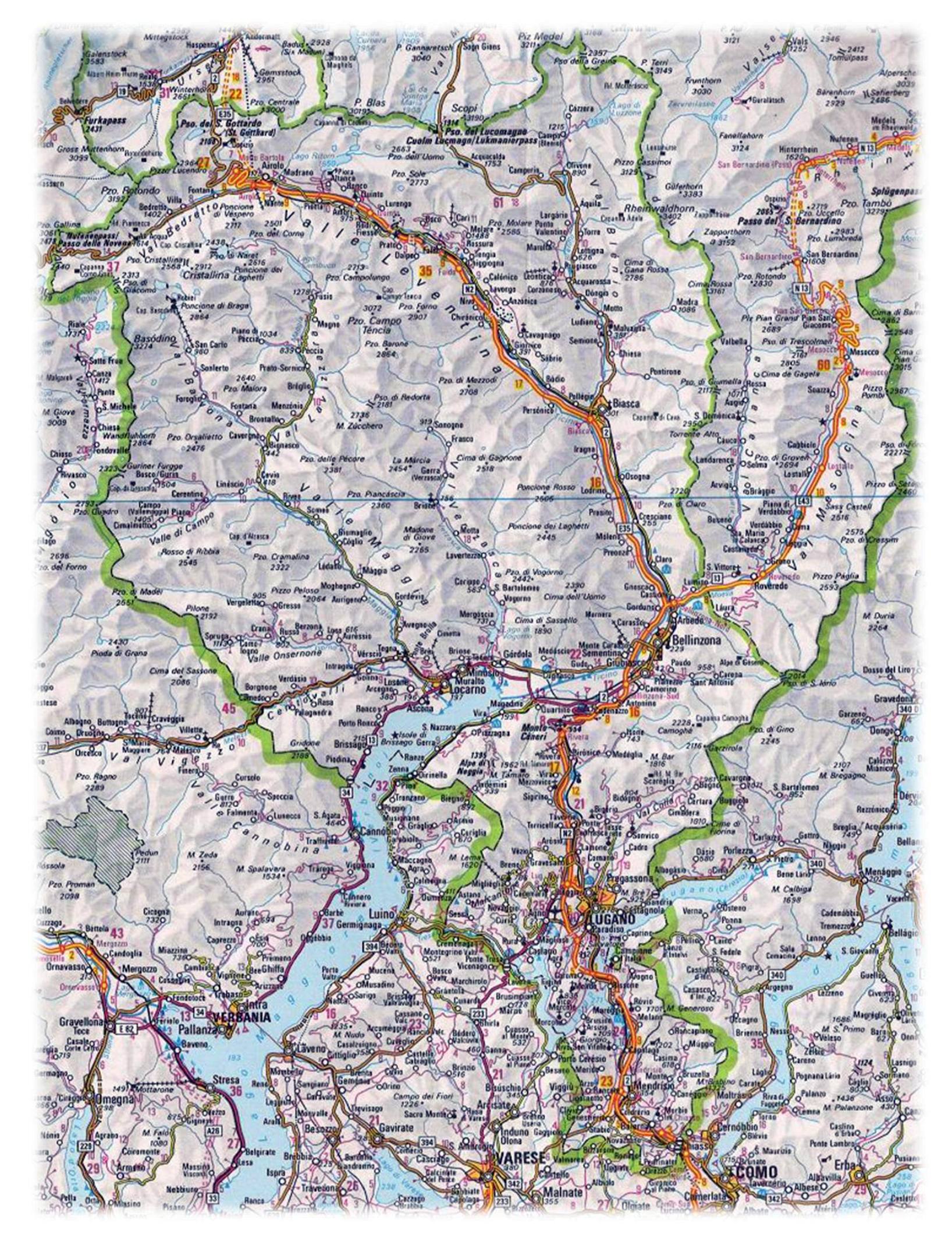 